Oh Padre bendito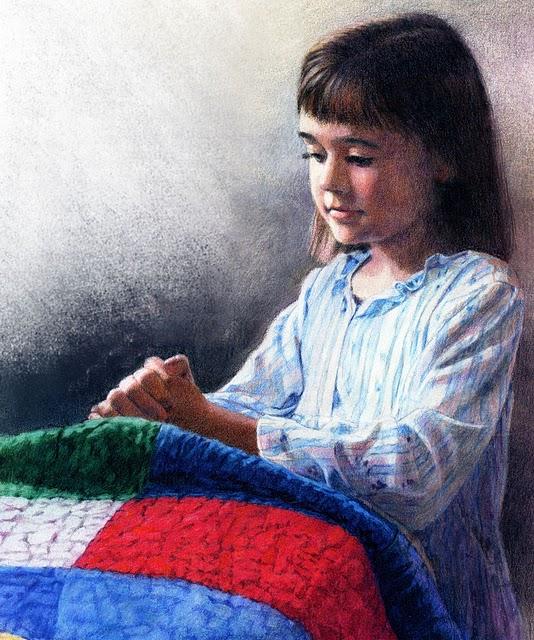 doy gracias a tiPor las bendiciones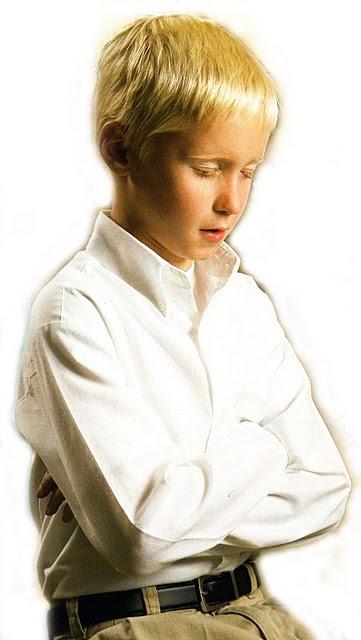 que hoy recibíPor mis padres queridos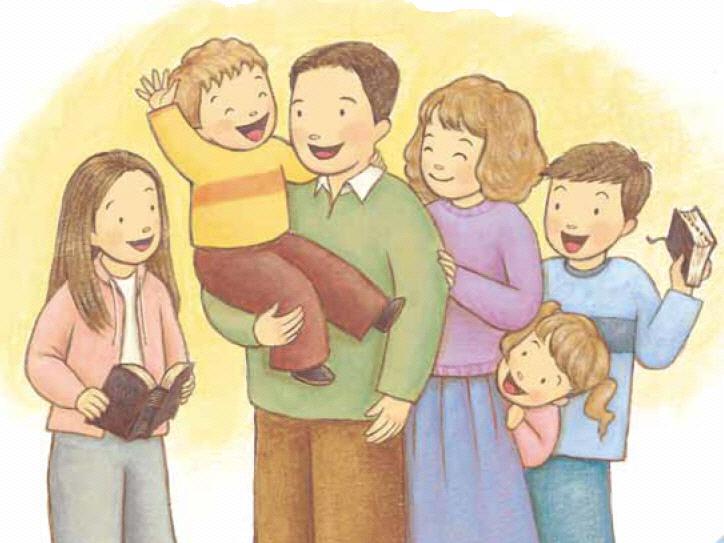 y mi buen hogarPor todos los dones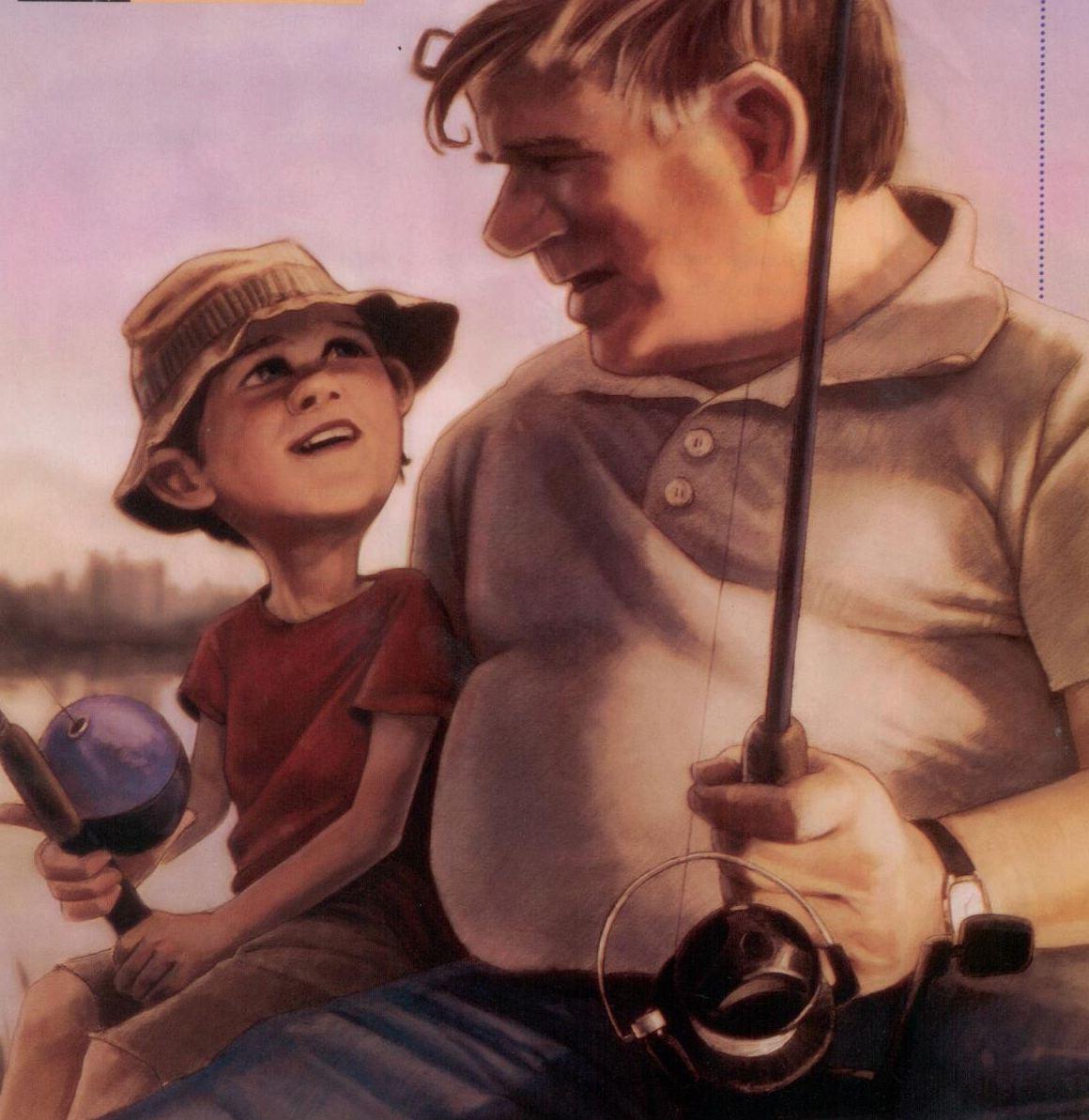 que Tú sabes darAyúdame hoy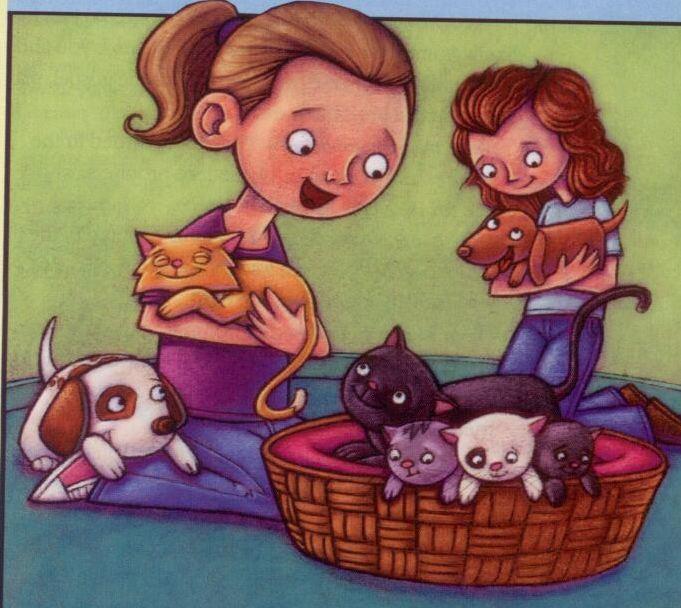 a ser bueno y fielA obedecer a mis padres también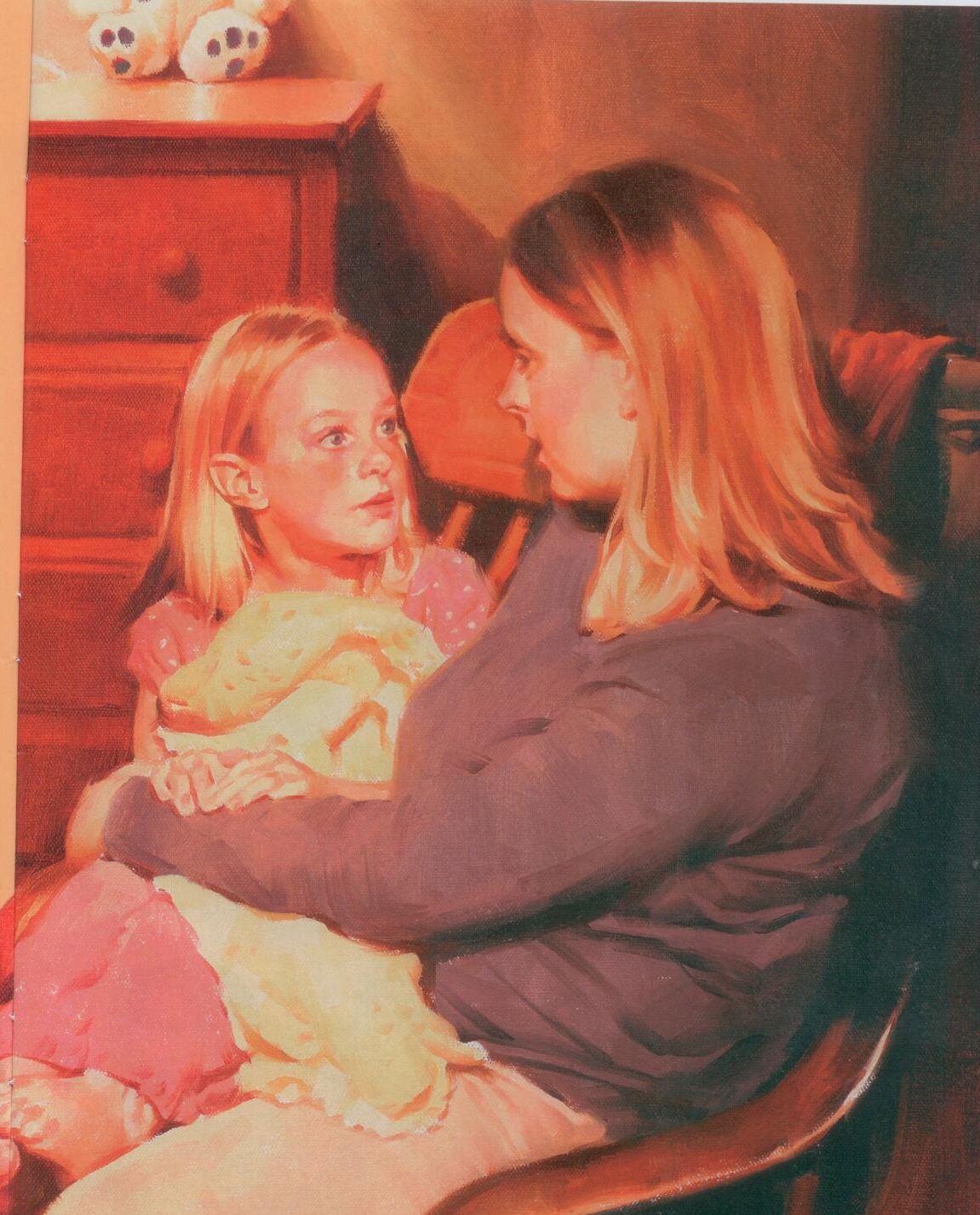 En el nombre de Cristo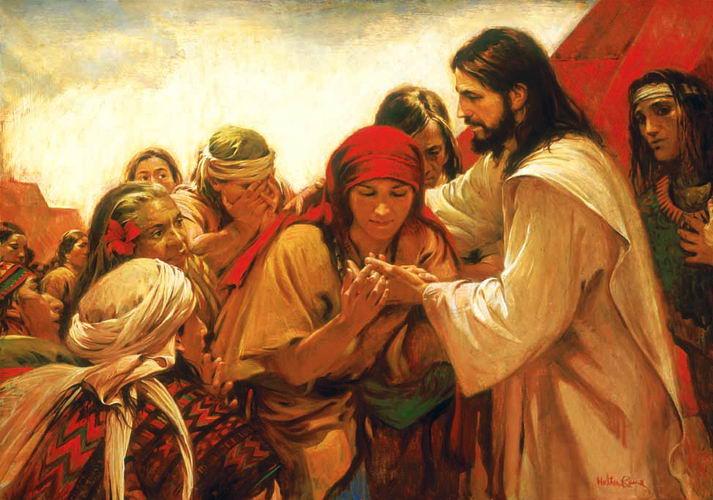 el amado SeñorTe ruego, oh Padre,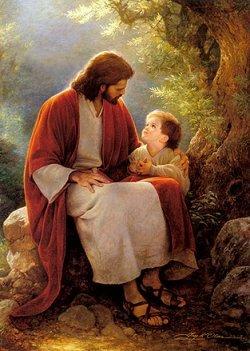 me des Tú amor